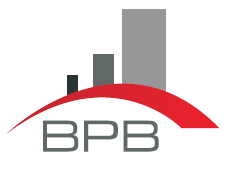 Biuro Projektów Budowlanychul. Trakt 31 ;  87-140 Chełmżawoj. Kujawsko - Pomorskie Tel. 723-071-098 email: biuro.bpb@onet.euINWESTOR:	             Gmina Chełmnoul. Dworcowa 1 86-200 ChełmnoPROJEKT	STAŁEJORGANIZACJI RUCHUTEMAT:	”Przebudowa drogi gminnej w miejscowości Ostrów Świecki  na  działce nr 234/11 o długości od 1, 00km do 1,97km”ADRES OBIEKTU:   Pas drogowy położony w miejscowości Ostrów Świecki stanowiąca drogę gminną działka Nr 234/11 Chełmża, czerwiec 2016 r.1PROJEKT STAŁEJORGANIZACJI  RUCHUPrzebudowa drogi gminnej w miejscowości Ostrów Świecki na działce nr 234/11 o długości od 1,00km do 1,97kmW  OBRĘBIE  PASA  DROGOWEGO:-PROJEKTOWANA DROGA GMINNA: nr 060169C „Ostrów Świecki” (działka Nr 234/11/1)TERMIN  WPROWADZENIA  ZMIAN:w okresie od ………………. r. do ……………….r.OPINIA:1. Zarządcy drogi..............................................................................................................................................2. Komenda  Powiatowa Policji w …………................................................................................................................................................ZATWIERDZAM:....................................................…….., dnia ..............................2Biuro Projektów Budowlanych,Trakt 31, 87-140 Chełmża bpb@onet.euBiuro Projektów Budowlanych,Trakt 31, 87-140 Chełmża bpb@onet.euOPIS TECHNICZNYPrzebudowa drogi gminnej w miejscowości Ostrów Świecki na działce nr 234/11 o długości od 1,00km do 1,97kmKarta informacyjna Inwestor: Gmina Chełmno, Dworcowa 1, 86-200 ChełmnoPrzebudowa drogi gminnej w miejscowości Ostrów Świecki na działce nr 234/11 o długości od 1,00km+1,97kmRodzaj opracowania: projekt stałej organizacji ruchuObiekt: Droga gminnaTermin opracowania: czerwiec 2016r.II. Podstawa opracowania:Zlecenie opracowania dokumentacji. Rozporządzenie Ministra Transportu i Gospodarki Morskiej z dnia 2 marca 1999r. w sprawie warunków technicznych, jakim powinny odpowiadać drogi publiczne i ich usytuowanie (Dz.U.z 2016r., poz.124).Rozporządzenie Ministra Infrastruktury z dnia 23 września 2003 r. w sprawie szczegółowych warunków zarządzania ruchem na drogach oraz wykonywania nadzoru nad tym zarządzaniem (Dz.U. z 2003 Nr 177 poz. 1729). Rozporządzenie Ministrów Infrastruktury oraz  Spraw  Wewnętrznych  i  Administracji  z  dnia  31  lipca  2002r. w sprawie znaków i sygnałów drogowych. (D z. U. Nr 170 z 2002r. poz. 1393)Rozporządzenie Ministra infrastruktury z dnia 3 lipca 2003 r. w sprawie szczegółowych warunków technicznych dla znaków i sygnałów drogowych oraz urządzeń bezpieczeństwa ruchu drogowego i warunków ich umieszczania na drogach (Dz.U. z 2003 Nr 220 poz. 2181). III. Zakres opracowania:Przedmiotem niniejszego opracowania jest projekt stałej organizacji ruchu po zakończeniu budowy drogi gminnej  w miejscowości Ostrów Świecki na działce nr 234/11.- Stan istniejący Istniejąca droga gminna nr 060169C o nawierzchni z tłucznia kamiennego krzyżuje się na 1+970km z drogą gminną o nawierzchni z tłucznia kamiennego, gruntową, utwardzoną. - ProjektProjektowana droga gminna znajduje się na dz. nr 234/11 o długości od 1,00km do 1,970km. Włączenie do drogi gminnej wykonano w końcowym odcinku na 1,970km. W miejscu włączenia występuje zmiana nawierzchni z projektowanej bitumicznej na nawierzchnie lokalnie wzmocnioną tłuczniem kamiennym. Wewnętrzna krawędź projektowanego pasa ruchu dla pojazdów skręcających w prawo na skrzyżowaniu powinna być kształtowana za pomocą łuku kołowego o promieniu nie mniejszym niż  6,0m.Zapewniono w ten sposób prawidłową widoczność przy włączeniu się do ruchu drogowego. Zjazd zaprojektowano o profilu daszkowym i spadku 2% w kierunku poboczy. Krawędź projektowanego zjazdu i istniejącej nawierzchni asfaltowej wykończono łukiem kołowym o promieniu 3,5 m.Inwestor ponosi koszt budowy lub modernizacji urządzeń i nawierzchni zlokalizowanych w pasie drogowym drogi powiatowej.  Nawierzchnię drogi gminnej zaprojektowano z betonu asfaltowego AC11 dwuwarstwowo o grubości 4cm i 4cm. Podbudowę nawierzchni stanowi warstwa kruszywa łamanego sortowanego 0/31,50 mm o grubości 20cm ułożonego na warstwie odsączającej  o grubości 10 cm. Charakterystyka drogi i warunków ruchu. Droga gminna nr 060169C posiada nawierzchnie żwirową o szerokości 6m (miejscowe zwężenia do szerokości 5,50 m). Początek planowanej inwestycji 1,000 km. Koniec trasy drugiego odcinka usytuowano w 1,970 km.Projektowana nawierzchnia bitumiczna będzie miała szerokość  3,50m. Opaska tłuczniowa będzie mieć szerokość 0,75 m.Droga gminna nr 060169C na przedmiotowym odcinku zlokalizowana jest na terenie niezabudowanym. Widoczność na drodze gminnej określa się jako dobrą. W strukturze ruchu można wyodrębnić wszystkie rodzaje pojazdów. Dominującym rodzajem pojazdów są samochody osobowe oraz ciągniki rolnicze.Wielkość projektowanych nawierzchni - Nawierzchnia drogi gminnej                                                                           3395 m2 - nawierzchnia pobocza utwardzonego                                                             1455 m2 - nawierzchnia zjazdów indywidualnych                                                             355 m2 - nawierzchnia humusowania                                                                           1455 m2 - długość drogi							970 m	     VI. Organizacja ruchu:1.	Wykaz projektowanego oznakowania:Na odcinku objętym opracowaniem występuje następujące oznakowanie:Brak istniejącego oznakowania pionowego i poziomego2. Projektowane oznakowanie:Celem zapewnienia bezpieczeństwa ruchu i prawidłowego funkcjonowania obiektu po zakończeniu robót drogowych związanych z przebudową drogi gminnej w miejscowości Ostrów Świecki projektuje się następujące oznakowanie:-oznakowanie pionowe droga gminna-A-7                                         -2szt-A-30                                       -1szt-A-6a                                       -2sztW drugim  odcinku projektowanej drogi zaprojektowano następujące oznaczenia:- „Znak A-7, Ustąp pierwszeństwa” Ostrzega o skrzyżowaniu z drogą z pierwszeństwem. Znak A-7 znajdujący się w obrębie skrzyżowania dotyczy tylko najbliższej jezdni, przed którą został umieszczony.-„Znak A-30, Uwaga niebezpieczeństwo” Umieszczona pod znakiem A-30 tabliczka wskazuje rodzaj niebezpieczeństwa za pomocą symbolu lub napisu. Tabliczka informuje o zmianie nawierzchni. -„Znak A- 6A Skrzyżowanie z drogą podporządkowaną występującą po obu stronach”Ostrzega o skrzyżowaniu z drogą podporządkowaną, występującą po obu stronach. Znaki ostrzegające o skrzyżowaniu z drogą podporządkowaną od A-6a do A-6c stosuje się w zasadzie poza obszarem zabudowanym dla wskazania, że pierwszeństwo mają pojazdy poruszające się po drodze, na której ten znak umieszczono. 3. Zestawienie oznakowania4. Sposób umieszczania znakówOdległość umieszczania znaków pionowych wynosi: a) Pozioma, od krawędzi jezdni od 0.5m do 2.0m, b) Pionowa spodu znaku od powierzchni-	pobocza – min. 2,0 mPowyższe oznakowanie należy wykonać po zakończeniu robót związanych z przebudową drogi gminnej w miejscowości Ostrów Świecki.Droga gminna nr 060169C: zastosować znaki o wymiarach i parametrach zbliżonych do podanych w opracowaniu  podlegającemu zatwierdzeniu przez Starostwo Powiatowe w Chełmnie. Opracowaała:Lucyna Grzędzicka OBIEKT:Droga gminna w miejscowości Ostrów Świecki nr 060169CBRANŻA:INŻYNIERIA RUCHUFunkcjaImię i nazwiskoPodpisProjektantmgr inż. Lucyna GrzędzickaEgz. 1Egz. 1SPIS ZAWARTOŚCIPROJEKTULp.WyszczególnienieSkalaStr. lub nr rys.12341.Spis zawartości projektuStr. 2     2.    Załączniki3.     Opis technicznyStr. 44.Część rysunkowaStr. 5÷91.Orientacja terenu                          1 : 2500Rys. Nr 12.Stała organizacja ruchu1 : 2500Rys. Nr 2- słupki do znaków drogowych z rur stalowych Ø 50– 5szt. - znaki drogowe pionowe ogółem– 5szt. z tego:Zastosować znaki z grupy wielkości: małe– 3szt. Znak A-7 zastosować znak z wielkości: średnie– 2szt. 